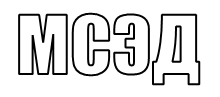 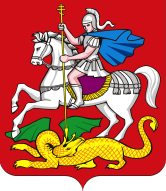 ________________   № ____________		Руководителям органов местногоНа № ___________   от ____________		самоуправления муниципальных								образований Московской области,								осуществляющих управление в								сфере образованияМинистерство образования Московской области направляет                                     для использования в работе Правила заполнения бланков ответов участников ОГЭ   в Московской области и образцы бланков по ГИА-9.	Приложение 1: Правила заполнения бланков ответов ОГЭ на 6 л. в 1 экз.	Приложение 2: образцы бланков ответов ГИА-9 на 17 л. в 1 экз.         МИНИСТЕРСТВО ОБРАЗОВАНИЯ         МОСКОВСКОЙ ОБЛАСТИ          МИНИСТЕРСТВО ОБРАЗОВАНИЯ         МОСКОВСКОЙ ОБЛАСТИ бульвар Строителей,  д. 1, г. Красногорск-7, Московская область, 143407пр. Юбилейный,  д. 59,  г. Химки, Московская область, 141400тел. 8 (498) 602-11-11; факс 8 (498) 602-09-93e-mail: minobr@mosreg.ru; minomos@mail.ruПервый заместитель министра образованияМосковской областиН.Н. Пантюхина